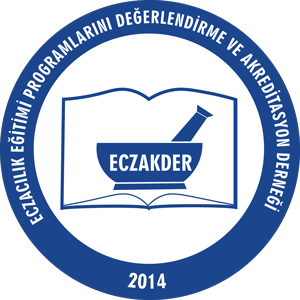 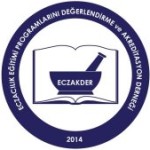 DİZE Üyesi Değerlendirici Formu(DİZE D-FORM 1)Açıklamalar:Standartların değerlendirme puanlamasında kullanılan kısaltmalar aşağıdaki ECZAK ÖDR Değerlendirmesinde Kullanılacak Ölçek Tablosu’nda yer almaktadır.*DİZE Başkanı eksik kanıt için değerlendirme sürecinde fakülteden belge talebinde bulunabilir.Her standart altında yer alan alt standartlara uygun olarak, standardın değerlendirme puanlaması değişmektedir. Bu nedenle, her standardın altında puanlama ayrıca belirtilmiştir.Her standart altındaki “Açıklama” kutusuna DİZE üyesinin standartla ilgili açıklaması yazılmalıdır.Değerlendirme puanını işaretlemek için ilgili kutucuğa çift tıklayıp açılan menüde “Varsayılan Değer” kısmını onaylayınız.AMAÇ VE HEDEFLERToplam 7-10 Puan: 1; Toplam 11-17 Puan: 2; Toplam 18-24 Puan: 3; Toplam 25-31 Puan: 4; Toplam 32-35: 5 Puan.Toplam 3-5 Puan: 1; Toplam 6-8 Puan: 2; Toplam 9-11 Puan: 3; Toplam 12-13 Puan: 4; Toplam 14-15: 5 Puan.Tablo 2.1. ECZAKDER ÇıktılarıToplam 3-5 Puan: 1; Toplam 6-8 Puan: 2; Toplam 9-11 Puan: 3; Toplam 12-13 Puan: 4; Toplam 14-15: 5 Puan.ÖRGÜTLENME VE YÖNETİMToplam 3-5 Puan: 1; Toplam 6-8 Puan: 2; Toplam 9-11 Puan: 3; Toplam 12-13 Puan: 4; Toplam 14-15: 5 Puan.Toplam 1-2 Puan: 1; Toplam 3-4 Puan: 2; Toplam 5-6 Puan: 3; Toplam 7-8 Puan: 4; Toplam 9-10: 5 Puan.Toplam 10-15 Puan: 1; Toplam 16-25 Puan: 2; Toplam 26-35 Puan: 3; Toplam 36-45 Puan: 4; Toplam 46-50: 5 Puan.LİSANS EĞİTİM PROGRAMIToplam 6-9 Puan: 1; Toplam 10-15 Puan: 2; Toplam 16-21 Puan: 3; Toplam 22-27 Puan: 4; Toplam 28-30: 5 Puan.Toplam 9-12 Puan: 1; Toplam 13-22 Puan: 2; Toplam 23-31 Puan: 3; Toplam 32-40 Puan: 4; Toplam 41-45: 5 Puan.Toplam 4-5 Puan: 1; Toplam 6-10 Puan: 2; Toplam 11-14 Puan: 3; Toplam 15-18 Puan: 4; Toplam 19-20: 5 Puan.Toplam 4-5 Puan: 1; Toplam 6-10 Puan: 2; Toplam 11-14 Puan: 3; Toplam 15-18 Puan: 4; Toplam 19-20: 5 Puan.Toplam 3-5 Puan: 1; Toplam 6-8 Puan: 2; Toplam 9-11 Puan: 3; Toplam 12-13 Puan: 4; Toplam 14-15: 5 Puan.ÖĞRENCİ STANDARTLARIToplam 10-15 Puan: 1; Toplam 16-25 Puan: 2; Toplam 26-35 Puan: 3; Toplam 36-45 Puan: 4; Toplam 46-50: 5 Puan.Toplam 4-5 Puan: 1; Toplam 6-10 Puan: 2; Toplam 11-14 Puan: 3; Toplam 15-18 Puan: 4; Toplam 19-20: 5 Puan.Toplam 6-9 Puan: 1; Toplam 10-15 Puan: 2; Toplam 16-21 Puan: 3; Toplam 22-27 Puan: 4; Toplam 28-30: 5 Puan.EĞİTİM VE ÖĞRETİM KADROSUToplam 9-12 Puan: 1; Toplam 13-22 Puan: 2; Toplam 23-31 Puan: 3; Toplam 32-40 Puan: 4; Toplam 41-45: 5 Puan.Toplam 4-5 Puan: 1; Toplam 6-10 Puan: 2; Toplam 11-14 Puan: 3; Toplam 15-18 Puan: 4; Toplam 19-20: 5 Puan.TESİSLER VE ÖĞRENME KAYNAKLARIToplam 3-5 Puan: 1; Toplam 6-8 Puan: 2; Toplam 9-11 Puan: 3; Toplam 12-13 Puan: 4; Toplam 14-15: 5 Puan.Toplam 4-5 Puan: 1; Toplam 6-10 Puan: 2; Toplam 11-14 Puan: 3; Toplam 15-18 Puan: 4; Toplam 19-20: 5 Puan.MALİ KAYNAKLARToplam 3-5 Puan: 1; Toplam 6-8 Puan: 2; Toplam 9-11 Puan: 3; Toplam 12-13 Puan: 4; Toplam 14-15: 5 Puan.AKREDİTASYON GÜNCELLEME**ECZAKDER tarafından daha önce akredite edilmiş ve yeniden akreditasyona başvuran fakülteler için değerlendirilecektir.Toplam 1-2 Puan: 1; Toplam 3-4 Puan: 2; Toplam 5-6 Puan: 3; Toplam 7-8 Puan: 4; Toplam 9-10: 5 Puan.Değerlendirilen Kurumun Adı:…Üyenin Adı ve Soyadı:…Ziyaret Tarihi:…İmza:…ECZAK ÖDR Değerlendirmesinde Kullanılacak ÖlçekECZAK ÖDR Değerlendirmesinde Kullanılacak ÖlçekECZAK ÖDR Değerlendirmesinde Kullanılacak ÖlçekDeğerlendirme puanıDeğerlendirme düzeyiAçıklama1Çok Yetersiz(ÇY)ÖDR’nin ilgili bölümünde standardın karşılanmasına ilişkin tanımlama bulunmamaktadır veya tanımlama geçersizdir.2Yetersiz(Y)ÖDR’nin ilgili bölümünde standardın karşılanmasına ilişkin tanımlama bulunmaktadır ancak sürecin tanımlanmasında eksiklikler bulunmaktadır. 3Kabul Edilebilir(KE)ÖDR’nin ilgili bölümünde standardın karşılanmasına ilişkin tanımlama yapılmış, uygulamalar ve kanıtlar* eksiksiz olarak verilmiştir. Uygulamalar izlenmektedir. Ancak sonuçlar değerlendirilerek düzenleme yapılmamakta ve önlem alınmamaktadır.4İyi(İ)ÖDR’nin ilgili bölümünde standardın karşılanmasına ilişkin tanımlama yapılmış, uygulamalar ve kanıtlar eksiksiz olarak verilmiştir. Uygulamalar izlenmektedir. Sonuçlar paydaşlarla birlikte değerlendirilerek gerekli düzenlemeler yapılmakta ve/veya önlemler alınmaktadır.5Mükemmel(M)ÖDR’nin ilgili bölümünde standardın karşılanmasına ilişkin tanımlama yapılmış, uygulamalar ve kanıtlar eksiksiz olarak verilmiştir. Uygulamalar izlenmektedir. Sonuçlar paydaşlarla birlikte değerlendirilerek gerekli düzenlemeler yapılmakta ve/veya önlemler alınmakta, sürekli iyileştirme yapılmaktadır. Kendilerine özgü ve yenilikçi, örnek oluşturabilecek uygulamalar bulunmaktadır.Standart 1. Kurumsal Amaç ve HedeflerDeğerlendirme PuanıDeğerlendirme PuanıDeğerlendirme PuanıDeğerlendirme PuanıDeğerlendirme PuanıFakültenin kurumsal amaçları ve amaçlarına ulaşmak üzere belirlediği hedefleri;1ÇY2Y3KE4İ5MFakültenin kurumsal amaçları ve amaçlarına ulaşmak üzere belirlediği hedefleri;Açıklama: Açıklama: Açıklama: Açıklama: Açıklama: Açıklama: Standart 1. Kurumsal Amaç ve HedeflerDeğerlendirme PuanıDeğerlendirme PuanıDeğerlendirme PuanıDeğerlendirme PuanıDeğerlendirme PuanıStandart 1. Kurumsal Amaç ve Hedefler1ÇY2Y3KE4İ5MS.1.1. Misyon ve vizyonuna uygun olmalıdır.S.1.2. Eğitim, araştırma-geliştirme, üretim ve hizmet alanlarını içermelidir.S.1.3. Mesleğin bütün uygulama alanlarında etkin görev, yetki ve sorumluluk alabilecek eczacılar yetiştirmek üzere düzenlenmelidir.S.1.4. Meslekteki yeni gelişmeler göz önüne alınarak (Farmasötik Bakım gibi mesleki uygulamalar) belirlenmelidir.S.1.5. Tüm (İç-dış) paydaşların katılımı ile tanımlanmış olmalıdır.S.1.6. Tüm paydaşlar ve toplumla paylaşılmalı ve yayınlanmalıdır.S.1.7. Hedefler her yıl iç-dış paydaşlar tarafından gözden geçirilmeli ve güncellenmelidir.Kanıt örnekleriFakültenin misyon ve vizyonu ile ilgili belge/ Web sayfası adresiFakültenin kurumsal amaç ve hedeflerinin yayımlandığına dair belge/ Web sayfası adresiÜniversitenin stratejik planı ile ilgili belge/ Web sayfası adresiÜniversitenin vizyon ve misyonu ile ilgili belge/ Web sayfası adresi Fakültenin misyon, amaç ve hedeflerinin belirlenmesinde alınan paydaş görüşleri ile ilgili belgeler (komisyon toplantı tutanakları, fakülte toplantı kararları vb)Hedeflerin her yıl iç-dış paydaşlar tarafından gözden geçirildiği ve güncellendiğine ilişkin belgeler (toplantı tutanakları, fakülte toplantı kararları vb)Standart 2. Eğitim Programının Amaç ve HedefleriDeğerlendirme PuanıDeğerlendirme PuanıDeğerlendirme PuanıDeğerlendirme PuanıDeğerlendirme PuanıEğitim programının amaç ve hedefleri;1ÇY2Y3KE4İ5MEğitim programının amaç ve hedefleri;Açıklama: Açıklama: Açıklama: Açıklama: Açıklama: Açıklama: Standart 2. Eğitim Programının Amaç ve HedefleriDeğerlendirme PuanıDeğerlendirme PuanıDeğerlendirme PuanıDeğerlendirme PuanıDeğerlendirme PuanıStandart 2. Eğitim Programının Amaç ve Hedefleri1ÇY2Y3KE4İ5MS.2.1. Türkiye Yükseköğretim Yeterlilikler Çerçevesi (TYYÇ) ve Ulusal Çekirdek Eğitim Programı (ÇEP) ile uyumlu, eczacının toplumdaki rol ve sorumluluklarını yerine getirmesine yönelik yeterlilikleri/yetkinlikleri/kazanımlarını belirleyecek şekilde tanımlanmalıdır.S.2.2. Program çıktıları, eğitim amaçlarına ulaşabilmek için gerekli bilgi, beceri ve davranış bileşenlerinin tümünü kapsamalı ve Tablo 2.1’de verilen ECZAKDER çıktılarını içerecek biçimde tanımlanmalıdır.S.2.3. Tüm paydaşların katılımı ile tanımlanmalıdır.Kanıt örnekleriÇEP-ders/konu matriksiProgram çıktılarıDerslerin program çıktılarını karşılama durumuna dair belgeler Program çıktılarının ECZAKDER çıktılarını karşıladığına dair matriksPaydaş toplantı tutanaklarıEğitim komisyonunun eğitim ile ilgili çalışmalar (GEP vb.) ve toplantı tutanaklarıIÜrün ve hasta odaklı, mesleki ve etik uygulamalar ile ilgili konularda yeterli bilgi birikimi; bu alanlardaki bilgileri eczacılık problemlerini çözme için uygulayabilme becerisi.IIEczacılıkla ilgili konularda tasarlama, deney yapma, alan çalışması, veri toplama, sonuçları analiz etme, yorumlama ve arşivleme becerisi.IIIBir süreci, ürünü, malzeme veya cihazları anlama, yorumlama, ilgili sorunları güncel yöntemlerle çözme becerisi.IVBireysel yönetim becerisi, çalışma ortamı, insan ve mali kaynakların yönetimi ve kalite güvencesi sistemini uygulama becerisi.VLiderlik yapabilme, disiplin içi ve disiplinler arası çalışmalarda etkin biçimde yer alabilme, karar verebilme becerisi.VIEczacılık uygulamaları için gerekli olan güncel teknolojileri seçme, geliştirme ve etkin bir şekilde kullanma becerisi.VIITürkçe sözlü ve yazılı etkin iletişim kurma, en az bir yabancı dili yazılı ve sözlü iletişimde kullanabilme becerileri.VIIIYaşam boyu öğrenmenin gerekliliği bilinci; bilgiye erişebilme, bilim ve teknolojideki gelişmeleri izleme ve kendini sürekli yenileme becerisi.IXEczacılık uygulamalarının evrensel ve toplumsal boyutlardaki etkileri (sağlık, çevre vb.) ve hukuksal sonuçları konusunda bilinçli olunması.XMesleki etik ve sorumluluk bilinci.Standart 3.Performans DeğerlendirmesiDeğerlendirme PuanıDeğerlendirme PuanıDeğerlendirme PuanıDeğerlendirme PuanıDeğerlendirme PuanıFakülte, eğitim, araştırma-geliştirme, üretim ve hizmet alanındaki hedeflerine ne ölçüde ulaştığını saptamak için performans göstergelerini belirlemiş olmalıdır.1ÇY2Y3KE4İ5MFakülte, eğitim, araştırma-geliştirme, üretim ve hizmet alanındaki hedeflerine ne ölçüde ulaştığını saptamak için performans göstergelerini belirlemiş olmalıdır.Açıklama: Açıklama: Açıklama: Açıklama: Açıklama: Açıklama: Standart 3.Performans DeğerlendirmesiDeğerlendirme PuanıDeğerlendirme PuanıDeğerlendirme PuanıDeğerlendirme PuanıDeğerlendirme PuanıStandart 3.Performans Değerlendirmesi1ÇY2Y3KE4İ5MS.3.1. Performans göstergeleri en az yılda bir kez düzenli olarak ölçülmelidir.S.3.2. Ölçüm sonuçlarına göre değerlendirmeler yapılarak hedefler her yıl gözden geçirilmeli ve programın iyileştirilmesi yönünde kullanılmalıdır.S.3.3. Değerlendirme sonuçları fakülte yönetimi, öğretim elemanları, öğrenciler ve ilgili diğer paydaşlar ile paylaşılmalıdır.Kanıt örnekleriPerformans göstergelerinin ölçüldüğünü gösteren tutanak, rapor vb. belgeler (performans göstergeleri süre ve sayısal ifadelerle açıklanmış olmalıdır)Performans göstergelerini izleme yöntemine ait belgeler (tutanak, yazışmalar ve diğer iletişim belgeleri)Performans göstergelerinin fakültenin hedeflerine ulaşıp ulaşmadığının yorumlanmasına ait kanıtlar (tutanaklar, raporlar vb.)Değerlendirme sonuçlarının paylaşılma kanıtları (Web sitesinde verilen faaliyet raporu vb.)Standart 4.Fakülte ve Üniversite Arasındaki İlişkilerDeğerlendirme PuanıDeğerlendirme PuanıDeğerlendirme PuanıDeğerlendirme PuanıDeğerlendirme PuanıFakültenin üniversite içerisindeki konumu belirlenmiş olmalıdır.1ÇY2Y3KE4İ5MFakültenin üniversite içerisindeki konumu belirlenmiş olmalıdır.Açıklama: Açıklama: Açıklama: Açıklama: Açıklama: Açıklama: Standart 4.Fakülte ve Üniversite Arasındaki İlişkilerDeğerlendirme PuanıDeğerlendirme PuanıDeğerlendirme PuanıDeğerlendirme PuanıDeğerlendirme PuanıStandart 4.Fakülte ve Üniversite Arasındaki İlişkiler1ÇY2Y3KE4İ5MS.4.1. Fakülte, eğitim, araştırma ve uygulamalarında üniversitenin her türlü desteğine (mali ve fiziksel kaynak, personel, yönetim ve idari çalışma alanları, kütüphane, basım hizmetleri, araştırma desteği, bakım ve onarım hizmetleri, iletişim ve bilgi teknolojileri, uzaktan eğitim teknolojileri, mezunlar ve ilgili kurumlarla ilişkiler vb) sahip olmalıdır.S.4.2. Fakülte, lisans eğitim programının belirlenmesi ve uygulanmasında gerekli özerkliğe sahip olmalıdır.S.4.3. Fakülte öğretim elemanları, üniversite kurul ve komisyonlarında görev alarak üniversite yönetimine katılmalıdır.Kanıt örnekleriTalep yazıları, standartta belirtilen konularda üniversitenin destekleri ve diğer desteklerle ilgili belge ve kanıtlar (yazışma, fotoğraf)Fakülte Kurulu KararlarıÜniversite kurul ve komisyonlarında görev alan fakülte elemanlarına ait yazışmalarStandart 5.Fakülte ve Sağlık Hizmet Kuruluşları Arasındaki İlişkilerDeğerlendirme PuanıDeğerlendirme PuanıDeğerlendirme PuanıDeğerlendirme PuanıDeğerlendirme PuanıFakültenin eczacılık uygulaması yapılan ve sağlık hizmeti sunan resmi ve özel kurum/kuruluşlar ile ilişkileri belirtilmelidir.1ÇY2Y3KE4İ5MFakültenin eczacılık uygulaması yapılan ve sağlık hizmeti sunan resmi ve özel kurum/kuruluşlar ile ilişkileri belirtilmelidir.Açıklama: Açıklama: Açıklama: Açıklama: Açıklama: Açıklama: Standart 5.Fakülte ve Sağlık Hizmet Kuruluşları Arasındaki İlişkilerDeğerlendirme PuanıDeğerlendirme PuanıDeğerlendirme PuanıDeğerlendirme PuanıDeğerlendirme PuanıStandart 5.Fakülte ve Sağlık Hizmet Kuruluşları Arasındaki İlişkiler1ÇY2Y3KE4İ5MS.5.1. Üniversiteye bağlı sağlık kuruluşları, eczacılık fakültesinin eğitim, araştırma-geliştirme, üretim ve hizmet faaliyetleri ile hasta odaklı bakım uygulamalarının yürütülmesini desteklemeli ve güvence altına almalıdır. Eczacılık Fakültesi de sağlık kuruluşlarına gerektiğinde destek vermelidirS.5.2. Sağlık hizmeti ve eğitimi veren diğer kurum/kuruluşların olanaklarının kullanılabilmesi için gerekli idari düzenlemeler yapılmalıdır.Kanıt örnekleriÜniversiteye bağlı sağlık kuruluşlarının, Eczacılık Fakültesinin eğitim, araştırma-geliştirme, üretim ve hizmet faaliyetleri ile hasta odaklı bakım uygulamalarının yürütülmesini desteklediğine ve güvence altına aldığına dair belgeler Sağlık hizmeti ve eğitimi veren diğer kurum/kuruluşların olanaklarının kullanılabilmesi için yapılan idari düzenlemelere ait belgelerStandart 6.Fakültenin Örgütlenmesi ve YönetimiDeğerlendirme PuanıDeğerlendirme PuanıDeğerlendirme PuanıDeğerlendirme PuanıDeğerlendirme PuanıFakülte örgüt ve yönetim yapısı gerekli akademik ve idari görevleri yerine getirmelidir.1ÇY2Y3KE4İ5MFakülte örgüt ve yönetim yapısı gerekli akademik ve idari görevleri yerine getirmelidir.Açıklama: Açıklama: Açıklama: Açıklama: Açıklama: Açıklama: Standart 6.Fakültenin Örgütlenmesi ve YönetimiDeğerlendirme PuanıDeğerlendirme PuanıDeğerlendirme PuanıDeğerlendirme PuanıDeğerlendirme PuanıStandart 6.Fakültenin Örgütlenmesi ve Yönetimi1ÇY2Y3KE4İ5MS.6.1.Dekan, eczacılık lisans eğitim programını ve diğer tüm mesleki aktiviteleri yönetebilme sorumluluğunu alabilecek gerekli eğitim, nitelik ve deneyime sahip olmalıdır.S.6.2. Dekan, dekan yardımcısı/yardımcılarının görev ve sorumlulukları tanımlanmış olmalıdır.S.6.3. Dekan, fakülteyi üniversite yönetiminde gerektiği şekilde temsil etmeli ve savunmalıdır.S.6.4. Fakültenin akademik ve idari yapısı içinde yer alan tüm personelin yetki ve sorumluluklarının sınırları açık bir şekilde tanımlanmalıdır.S.6.5. Yeterli sayıda ve alanında iyi eğitilmiş destek personeli   sağlanmalıdır.S.6.6. Fakülte kurul ve komisyonlarında, bütün anabilim dalları dengeli bir biçimde temsil edilmelidir. Gerektiğinde, eczacılar, öğrenciler ve ilgili diğer paydaşlar bu kurullara ve komisyonlara davet edilmelidir.S.6.7. Komisyonların kayıtları düzenli bir şekilde tutulmalı, saklanmalı ve kolayca erişilebilir olmalıdır.S.6.8. Fakültenin yönetimi, uygun yöntemlerle ve düzenli aralıklarla değerlendirilmelidir. Değerlendirme sürecinde, akademik ve idari personel ile öğrenciler ve mezunlar da yer almalıdır.S.6.9. Fakülte tüm paydaşlarını bilgilendirecek bir iletişim ağı oluşturmalıdırS.6.10. Tüm belgeler güncel kayıt teknikleri kullanılarak saklanmalıdırKanıt örnekleriDekanın özgeçmişi Dekan, dekan yardımcısı/yardımcılarının görev ve sorumluluklarının tanımlandığına dair belgelerFakültenin akademik ve idari yapısı içinde yer alan tüm personelin yetki ve sorumluluklarının tanımlandığına dair belgelerYeterli sayıda destek personelinin sağlandığını gösteren belgelerFakülte kurul ve komisyonlarının listesi Fakülte kurul ve komisyonlarına gerektiğinde eczacılar, öğrenciler ve ilgili diğer paydaşların davet edildiğine dair kanıtlar (yazışmalar veya imzalı tutanaklar)Fakülte yönetiminin düzenli aralıklarla değerlendirildiğini gösteren kanıtlar (anketler, paydaş toplantılarına ait tutanaklar) Fakültenin tüm paydaşlarını bilgilendirecek bir iletişim ağı olduğunu gösteren belgeler (web sitesi ve diğer iletişim kanalları vb.)Fakülte yönetiminin, riskler ve önleme stratejileri varsa ilgili tarafları (öğretim elemanları, üniversite yönetimi vb.) bilgilendirmeye yönelik düzenlenen eğitim programı belgeleri  Standart 7. Lisans Eğitim ProgramıDeğerlendirme PuanıDeğerlendirme PuanıDeğerlendirme PuanıDeğerlendirme PuanıDeğerlendirme PuanıFakültenin Lisans Eğitim programı güncel Çekirdek Eğitim Programı yeterlilik ve yetkinliklerini sağlayacak içeriğe sahip olmalıdır.1ÇY2Y3KE4İ5MFakültenin Lisans Eğitim programı güncel Çekirdek Eğitim Programı yeterlilik ve yetkinliklerini sağlayacak içeriğe sahip olmalıdır.Açıklama: Açıklama: Açıklama: Açıklama: Açıklama: Açıklama: Standart 7. Lisans Eğitim ProgramıDeğerlendirme PuanıDeğerlendirme PuanıDeğerlendirme PuanıDeğerlendirme PuanıDeğerlendirme PuanıStandart 7. Lisans Eğitim Programı1ÇY2Y3KE4İ5MS.7.1. Program çıktıları ÇEP’te yer alan tüm yetkinlikleri kapsamalıdır. Yetkinlikler tanımlanırken Türkiye Yükseköğretim Yeterlilikler Çerçevesi’ndeki yetkinlikler de göz önünde bulundurulmalıdır.ÇEP’te yer alan yetkinlikleri kazandıracak teorik ve pratik dersler; derinlik, kapsam, uygunluk, kalite, ardışıklık ve pekiştirme bakımından uygun düzenlenmiş, tamamlayıcı ve bütünleşik olmalıdır.Sağlığın korunması ve hastalıkların tedavisinde yararlanılan ilaçların tasarımı, sentezi, üretimi, etkili ve güvenli ilaç kullanımı ve Farmasötik Bakım için gerekli bilgiler kazandırılmalıdır.S.7.2. Öğrenci, mezun olabilmek için 300 AKTS tamamlamalıdır.S.7.3. Programın amaçlarını ve yapısını, ders içeriklerini, eğitim çıktılarını, eğitim stratejilerini ve kalitenin geliştirilmesi için eğitim programının sürekli değerlendirilmesini yürüten bir eğitim komisyonu kurulmuş, çalışma yönergesi çıkarılmış ve çalışmaları belgelenmiş olmalıdır.S.7.4. Eğitim programlarında dikey ve yatay entegrasyon sağlanmalıdır.S.7.5. Yaşam boyu öğrenme ilkesi benimsenmiş olmalıdır.S.7.6. Genişletilmiş Eğitim Programı (GEP) hakkında farkındalık sağlanmalıdır.Kanıt örnekleriFakültenin uygulamakta olduğu haftalık ders programı ve beş yıllık güncel ders listesiMezuniyet için asgari 300 AKTS kredisinin tamamlandığını gösterir mezuniyet koşulları bildirimi, diploma eki, transkript veya diğer belgelerDers bilgi paketleri ve izlencelerine ait web sitesi Eğitim komisyonunun programı geliştirme ile ilgili yapılan çalışmaları (GEP vb.) ve toplantı tutanakları Sürekli mesleki gelişim ve yaşam boyu öğrenmeye yönelik etkinlik belgeleriStandart 8. Stajlar ve Mezuniyet ProjesiDeğerlendirme PuanıDeğerlendirme PuanıDeğerlendirme PuanıDeğerlendirme PuanıDeğerlendirme PuanıFakültenin Lisans Eğitim programı güncel Çekirdek Eğitim Programı yeterlilik ve yetkinliklerini sağlayacak içeriğe sahip olmalıdır.1ÇY2Y3KE4İ5MFakültenin Lisans Eğitim programı güncel Çekirdek Eğitim Programı yeterlilik ve yetkinliklerini sağlayacak içeriğe sahip olmalıdır.Açıklama: Açıklama: Açıklama: Açıklama: Açıklama: Açıklama: Standart 8. Stajlar ve Mezuniyet ProjesiDeğerlendirme PuanıDeğerlendirme PuanıDeğerlendirme PuanıDeğerlendirme PuanıDeğerlendirme PuanıStandart 8. Stajlar ve Mezuniyet Projesi1ÇY2Y3KE4İ5MS.8.1. En az altı ay zorunlu staj yapılmalıdır.S.8.2. Stajlar, lisans eğitimi süresince her yıla yayılacak şekilde düzenlenmeli ve beşinci yılda en az iki ay, tam zamanlı ve sürekli olmalıdır.S.8.3. Stajları düzenleyecek, dış paydaş olarak en az bir eczacının bulunduğu staj komisyonu kurulmuş olmalı, staj komisyonunun yapısı, görevleri, stajın yapıldığı alana göre süre, kazanılması beklenen yeterlilik ve yetkinlikler ile ölçme ve değerlendirme yöntemlerini açıklayan staj yönergesi bulunmalıdır.S.8.4. Stajların etkin biçimde sürdürülmesi ve denetiminden sorumlu öğretim elemanı sayısı yeterli olmalıdır.S.8.5. Yurt içi ve/veya yurt dışında farklı staj olanakları sağlanmalıdır.S.8.6. Stajlar, teorik eğitim ile bütünleşik olmalı; mesleki etiğe uygun tutum ve davranışları geliştirmelidir.S.8.7. Stajların yapılacağı yerler, fakülte tarafından belirlenen ölçütlere göre seçilmeli ve düzenli aralıklarla gözden geçirilmelidir.S.8.8. Mezuniyet projelerinin düzenlenme, uygulanma ve değerlendirilmesine ilişkin yönerge bulunmalıdır.S.8.9. Mezuniyet projesi, öğrenciyi mesleki alanda yetkinleştirecek nitelikte olmalı ve belli bir konuda bilgi birikimi kazandırmalıdır.Kanıt örnekleriStajların bir serbest eczanede, hastanede veya ilaç endüstrisinde bir eczacının denetiminde en az 6 ay zorunlu olarak yapıldığını gösteren yazışmalar, raporlarKomisyonun web sitesinde yayınlanmış olması veya ilgili Yönetim Kurulu kararıKomisyonda yer alan dış danışmanlar ve seçilme kriterlerine ait belgelerKomisyonun çalışmalarına ait toplantı tutanaklarıKomisyon dışında stajlarla ilgilenmekle görevlendirilmiş öğretim elemanı varsa, listesiVarsa yurt dışında staj yapan öğrencilerin listesi Stajların yapılacağı yerlerin belirleme kriterleri ve hangi aralıklarla güncellendiğini gösteren belgelerFakülte ile öğrencilere staj yaptırılan yerler arasındaki ilişkilerin sürekliliği için yapılan protokollerMezuniyet projesi yönergesi Öğrencilerin bir akademik danışman denetiminde mezuniyet projesi hazırladığını gösteren listelerHazırlanan mezuniyet projelerinin sunulduğuna dair belgelerVarsa mezuniyet projelerinden üretilmiş çıktılar (ulusal/uluslararası kongre sunum özeti veya ulusal/uluslararası yayın)Standart 9. Öğretim ve Öğrenim SüreçleriDeğerlendirme PuanıDeğerlendirme PuanıDeğerlendirme PuanıDeğerlendirme PuanıDeğerlendirme PuanıÖğrencinin hedeflenen eğitim çıktılarına ulaşması ve mesleki yeterlilikleri kazanması için lisans eğitim program içeriğinin öğretilmesi ve öğrenilmesi sağlanmalıdır.1ÇY2Y3KE4İ5MÖğrencinin hedeflenen eğitim çıktılarına ulaşması ve mesleki yeterlilikleri kazanması için lisans eğitim program içeriğinin öğretilmesi ve öğrenilmesi sağlanmalıdır.Açıklama: Açıklama: Açıklama: Açıklama: Açıklama: Açıklama: Standart 9. Öğretim ve Öğrenim SüreçleriDeğerlendirme PuanıDeğerlendirme PuanıDeğerlendirme PuanıDeğerlendirme PuanıDeğerlendirme PuanıStandart 9. Öğretim ve Öğrenim Süreçleri1ÇY2Y3KE4İ5MS.9.1. Lisans eğitim programının öngördüğü biçimde uygulanmasını güvence altına alacak ve sürekli gelişimini sağlayacak bir yönetim sistemi bulunmalıdır.S.9.2. Öğrencinin bağımlı öğrenmeden bağımsız öğrenmeye geçebildiği gösterilmelidir.S.9.3. Eğitim programı, özel ilgi alanları ve amaçlar doğrultusunda eğitim programının bütünlüğü, kapsamı ve çekirdek eğitim programı korunarak öğrencilere ders seçme fırsatı vermelidir.S.9.4. Öğrenciler, lisans eğitim programına devam ettikleri sürece mesleki deontoloji konusunda yetkinlik kazandırılmalı ve bu kuralların ihlali durumunda karşılaşabilecekleri hukuki durumlar ve sonuçlar hakkında farkındalık sağlanmalıdır.Kanıt örnekleriYönetmelik ve yönergelerKomisyon çalışmaları, uygulanan anketlerin sonuçları, mezunların uzmanlık sınavındaki başarısı vb. doğrultusunda programda yapılan düzenlemelerin belgeleriÖğrenciler tarafından hazırlanan ödevler, projeler, sunumlar vb.Seçmeli derslerin listesiDersler dışındaki seminerler, konferanslar vb.Standart 10. Öğrenme Durumunun DeğerlendirilmesiDeğerlendirme PuanıDeğerlendirme PuanıDeğerlendirme PuanıDeğerlendirme PuanıDeğerlendirme PuanıÖğrencinin öğrenme durumu formatif ve summatif değerlendirmeler ile sistematik ve ardışık biçimde yapılmalıdır.1ÇY2Y3KE4İ5MÖğrencinin öğrenme durumu formatif ve summatif değerlendirmeler ile sistematik ve ardışık biçimde yapılmalıdır.Açıklama: Açıklama: Açıklama: Açıklama: Açıklama: Açıklama: Standart 10. Öğrenme Durumunun DeğerlendirilmesiDeğerlendirme PuanıDeğerlendirme PuanıDeğerlendirme PuanıDeğerlendirme PuanıDeğerlendirme PuanıStandart 10. Öğrenme Durumunun Değerlendirilmesi1ÇY2Y3KE4İ5MS.10.1. Formatif değerlendirmede; bilişsel öğrenme, etkin iletişim becerileri, problem çözme sürecinde veri kullanımı gibi konular ve mesleki uygulamalarla ilgili temel becerilerin kazanılması ölçülmelidir.S.10.2. Summatif değerlendirme yöntemleri ile öğrenci performansı her alanda önceden belirlenmiş çıktılara uygun olarak ölçülmelidir.S.10.3. Değerlendirme yöntemleri, öğrenilen bilgilerin kısa süre akılda tutulması ya da ezberlenmesi yerine, bilgilerin entegrasyonu ve uygulanmasını, eleştirel düşünmeyi ve öğrencilerin sorun çözme yeteneğini yansıtacak şekilde düzenlenmelidir.S.10.4. Fakültenin kullandığı öğrenci değerlendirme sistemi kendi kendine öğrenmeyi özendirmelidir. Ölçme ve değerlendirme sadece bilgi düzeyini ölçmek yerine, bilgiye ulaşma, farklı bilgileri bir araya getirebilme, seçenekleri karşılaştırabilme ve gerçek yaşam koşullarında bilgiyi kullanarak sonuca ulaşma gibi becerileri ölçmelidir.Kanıt örnekleriTemel becerilerin kazanıldığını gösteren belgeler (staj raporları, hasta bilgilendirme yarışmasındaki başarılar gibi)Summatif değerlendirme yöntemlerine ait belgeleri (Final sınav soru örnekleri, dönem sonu bitirme projeleri vb) Değerlendirme yöntemlerinin belgelenmesi (eczane ya da klinik simülasyon uygulamaları, laboratuvarlarda yapılan uygulamalı sınavlar vb) Becerilerin ölçülüp değerlendirilmesine uygun, çeşitli ölçme değerlendirme tekniklerinin kullanıldığını gösteren belgeler (yazılı sınav, çoktan seçmeli testler, ödevler, ortak projeler, sunumlar vb.)Standart 11.Lisans Eğitim Programının Değerlendirilmesi ve Sürekli İyileştirmeDeğerlendirme PuanıDeğerlendirme PuanıDeğerlendirme PuanıDeğerlendirme PuanıDeğerlendirme PuanıLisans Eğitim programı, sistematik ve periyodik olarak gözden geçirilmeli ve programın sürekli olarak geliştirilme ve iyileştirilmesi sağlanmalıdır.1ÇY2Y3KE4İ5MLisans Eğitim programı, sistematik ve periyodik olarak gözden geçirilmeli ve programın sürekli olarak geliştirilme ve iyileştirilmesi sağlanmalıdır.Açıklama: Açıklama: Açıklama: Açıklama: Açıklama: Açıklama: Standart 11.Lisans Eğitim Programının Değerlendirilmesi ve Sürekli İyileştirmeDeğerlendirme PuanıDeğerlendirme PuanıDeğerlendirme PuanıDeğerlendirme PuanıDeğerlendirme PuanıStandart 11.Lisans Eğitim Programının Değerlendirilmesi ve Sürekli İyileştirme1ÇY2Y3KE4İ5MS.11.1. Lisans eğitim programının hedeflenen eğitim çıktılarına ve eğitim amaçlarına ulaşıp ulaşmadığını verilerle destekleyerek sürekli ileriye götüren bir değerlendirme sistemi geliştirilmeli ve uygulanmalıdır.S.11.2. Değerlendirme sürecinde akademik kadro, öğrenci, yönetici, mezunlar ve ilgili sağlık otoritesi girdileri göz önüne alınmalıdır.S.11.3. Ölçme ve değerlendirme sistemlerinden elde edilen sonuçların programın sürekli iyileştirilmesine yönelik olarak kullanıldığına ilişkin kanıtlar bulunmalıdır.Kanıt örnekleriHedeflenen eğitim çıktı ve amaçlarına ulaşıldığının izlenmesine yönelik yapılan çalışmalara ait belgelerSöz konusu çalışmaların değerlendirilmesi ve yapılan iyileştirmelere ait belgelerSöz konusu çalışmalara akademik kadro, öğrenci, yönetici, mezun ve ilgili sağlık otoritelerinin katılımının kanıtlarStandart 12. Öğrenci HizmetleriDeğerlendirme PuanıDeğerlendirme PuanıDeğerlendirme PuanıDeğerlendirme PuanıDeğerlendirme PuanıFakülte; öğrenci hizmetlerini, etkinliklerini düzenleyen, denetleyen ve koordine eden bir sisteme sahip olmalıdır.1ÇY2Y3KE4İ5MFakülte; öğrenci hizmetlerini, etkinliklerini düzenleyen, denetleyen ve koordine eden bir sisteme sahip olmalıdır.Açıklama: Açıklama: Açıklama: Açıklama: Açıklama: Açıklama: Standart 12. Öğrenci HizmetleriDeğerlendirme PuanıDeğerlendirme PuanıDeğerlendirme PuanıDeğerlendirme PuanıDeğerlendirme PuanıStandart 12. Öğrenci Hizmetleri1ÇY2Y3KE4İ5MS.12.1. Öğrencilerin sorumluluklarını ve haklarını içeren tüzük, yönetmelik, yönerge ve ilgili tüm kararlar yayınlanmalıdır.S.12.2. Öğrenci hizmetlerinin yürütülebilmesi için öğrenci işleri birimi bulunmalıdır.S.12.3. Düzenli, doğru ve güvenli bir öğrenci kayıt sistemi tutulması sağlanmalıdır.S.12.4. Akademik, kişisel ve kariyer danışmanlığı hizmetlerinin verilmesi sağlanmalıdır.S.12.5. Öğrencilere lisans eğitim programı başlamadan önce bir uyum programı sunulmalıdır.S.12.6. Fakülte tarafından yurt içi ve yurt dışı yükseköğretim kurumları ile yapılacak anlaşmalar ve kurulacak ortaklıklar ile öğrenci hareketliliği sağlanmalı ve teşvik edilmelidir.S.12.7. Öğrencilerin sağlık hizmetlerine erişimi sağlanmalı ve önlemler gerekli alınmalıdır.S.12.8. Öğrencilere sosyal, kültürel, sanatsal ve sportif olanaklar sağlanmalı ve öğrencilerin bunlardan yararlanması teşvik edilmelidir.S.12.9. Öğrenci etkinlikleri düzenlenmeli ve desteklenmelidir.S.12.10. Öğrenci memnuniyeti değerlendirilmeli ve sonuçları ilgili birim ve bireylerle paylaşılmalıdır.Kanıt örnekleriÖğrencilerin sorumluluklarını ve haklarını içeren tüzük, yönetmelik, yönerge ve ilgili tüm kararların yayınlandığını gösteren belgelerÖğrenci işleri birimini tanıtan belgelerÖğrenci işleri kayıt sistemi ile ilgili belgelerAkademik, kişisel ve kariyer danışmanlığı hizmetlerinin kanıtlarıEğitim programı öncesi uyum programı uygulanmasının kanıtlarıFakülte tarafından yurt içi ve yurt dışı yükseköğretim kurumları ile yapılmış olan anlaşmalarÖğrencilere sunulan sağlık hizmeti ile ilgili kanıtlar Öğrencilere sağlanan sosyal, kültürel, sanatsal ve sportif olanakların ve teşviklerin kanıtlarıÖğrenci etkinliklerinin belgeleriÖğrencinin memnuniyetini belirlemeye dönük çalışmalar ve bunların paylaşımını gösteren belgelerStandart 13.Öğrenci TemsiliDeğerlendirme PuanıDeğerlendirme PuanıDeğerlendirme PuanıDeğerlendirme PuanıDeğerlendirme PuanıEğitim-öğretimle ilgili tüm süreçlerde öğrencilerin etkin katılımı sağlanmalı ve değerlendirmelerde öğrenci görüşlerinin dikkate alındığı gösterilmelidir.1ÇY2Y3KE4İ5MEğitim-öğretimle ilgili tüm süreçlerde öğrencilerin etkin katılımı sağlanmalı ve değerlendirmelerde öğrenci görüşlerinin dikkate alındığı gösterilmelidir.Açıklama: Açıklama: Açıklama: Açıklama: Açıklama: Açıklama: Standart 13.Öğrenci TemsiliDeğerlendirme PuanıDeğerlendirme PuanıDeğerlendirme PuanıDeğerlendirme PuanıDeğerlendirme PuanıStandart 13.Öğrenci Temsili1ÇY2Y3KE4İ5MS.13.1. Fakülte ve sınıf öğrenci temsilcileri bulunmalı ve seçimin ilgili mevzuata göre yapılması sağlanmalıdır.S.13.2. Öğrencilerin meslek örgütlerinde görev almaları teşvik edilmeli ve desteklenmelidir.S.13.3.Eğitim programı ve öğretim elemanlarının değerlendirilmesi gibi konularda öğrencilerin görüşlerini almak üzere öğrenci memnuniyet anketleri hazırlanmalı ve düzenli olarak uygulanmalıdır. Değerlendirme sonuçları dikkate alınmalı ve fakülte tarafından öğrencilere geri dönüşümü sağlanmalıdır.S.13.4. Uluslararası	öğrenci kuruluşları ile ilişkiler kurulmalı ve güçlendirilmelidir.Kanıt örnekleriFakülte ve sınıf temsilcilerinin ilgili mevzuat çerçevesinde seçildiğini gösterir belgeler Meslek örgütlerinde görev alan öğrencilerin listesiÖğrencilerin eğitim programı ve öğretim elemanlarını değerlendirdiğini kanıtlayan belgelerÖğrencilerin eğitim programı ve öğretim elemanlarını değerlendirme anketlerinin uygulanma sıklığının kanıtlarıÖğrencilerin eğitim programı ve öğretim elemanlarını değerlendirme sonuçlarının öğrencilere geri dönüşünü gösterir belgelerUluslararası öğrenci kuruluşları ile kurulan ilişkilerin belgeleriStandart 14. Öğrenci/Öğretim Elemanı İlişkileriDeğerlendirme PuanıDeğerlendirme PuanıDeğerlendirme PuanıDeğerlendirme PuanıDeğerlendirme PuanıÖğretim elemanları ile öğrenciler arasında akademik ve mesleki yönden ilişkilerin geliştirilmesine yönelik uygulamalar bulunmalıdır.1ÇY2Y3KE4İ5MÖğretim elemanları ile öğrenciler arasında akademik ve mesleki yönden ilişkilerin geliştirilmesine yönelik uygulamalar bulunmalıdır.Açıklama: Açıklama: Açıklama: Açıklama: Açıklama: Açıklama: Standart 14. Öğrenci/Öğretim Elemanı İlişkileriDeğerlendirme PuanıDeğerlendirme PuanıDeğerlendirme PuanıDeğerlendirme PuanıDeğerlendirme PuanıStandart 14. Öğrenci/Öğretim Elemanı İlişkileri1ÇY2Y3KE4İ5MS.14.1. Öğrencilerin mesleki ve sosyal gelişimlerini destekleyen öğretim ve öğrenim ortamı sağlanmalıdır.S.14.2. Eczacılık ve diğer çalışma alanlarından uzman kişilerle bilgi paylaşımı yapılmalı ve öğrencilerin lisans eğitim programı kapsamındaki ve dışındaki etkinliklere katılımları desteklenmelidirS.14.3. Öğretim elemanları, öğrencileri sosyal ve kişisel faaliyetlerine katılarak öğrencilerle ilişkileri güçlendirmelidir.S.14.4.Öğrencilerin ulusal ve uluslararası toplantılara, mesleki kuruluş ve sosyal faaliyetlere katılımları özendirilmeli ve desteklenmelidir.S.14.5.Ortak mesleki ve/veya sosyal sorumluluk projeleri geliştirilmelidirS.14.6.Mezuniyet sonrası eğitim ve çalışmalara, mesleki tutum ve değerleri geliştirmeye yönelik etkinliklere yer verilmelidir.Kanıt örnekleriÖğretim ve öğrenim ortamlarına ait belgelerMesleki çalışma alanlarından uzman kişilerin öğrencilerle bilgi paylaşımına verilen desteklerin kanıtlarıLisans eğitimi dışındaki faaliyetlere öğrencilerin katılımını gösteren belgelerÖğretim elemanlarının öğrencilerin sosyal ve kişisel faaliyetlerine katıldıklarını gösteren kanıtlarÖğrencilerin ulusal ve uluslararası toplantılara, mesleki kuruluşların faaliyetlerine ve sosyal faaliyetlere katılımının desteklendiğine dair belgelerOrtak mesleki ve sosyal sorumluluk projelerinin geliştirilmesi ile ilgili kanıtlarStandart 15.Öğretim ElemanıDeğerlendirme PuanıDeğerlendirme PuanıDeğerlendirme PuanıDeğerlendirme PuanıDeğerlendirme PuanıFakülte, lisans eğitim programının verilmesi ve değerlendirilmesini sağlayan, mesleki ve akademik uzmanlığa sahip, güncel eğitim tekniklerini uygulayabilen ve programın tüm alanlarını kapsayacak sayıda eğitim öğretim kadrosuna sahip olmalıdır.1ÇY2Y3KE4İ5MFakülte, lisans eğitim programının verilmesi ve değerlendirilmesini sağlayan, mesleki ve akademik uzmanlığa sahip, güncel eğitim tekniklerini uygulayabilen ve programın tüm alanlarını kapsayacak sayıda eğitim öğretim kadrosuna sahip olmalıdır.Açıklama: Açıklama: Açıklama: Açıklama: Açıklama: Açıklama: Standart 15.Öğretim ElemanıDeğerlendirme PuanıDeğerlendirme PuanıDeğerlendirme PuanıDeğerlendirme PuanıDeğerlendirme PuanıStandart 15.Öğretim Elemanı1ÇY2Y3KE4İ5MS.15.1. Lisans eğitim programında yer alan her bir ders için akademik yeterlilik ve deneyime sahip yeterli sayıda öğretim elemanı bulunmalı ve Anabilim Dallarına dağılımları dengeli olmalıdır.S.15.2. Fakültedeki öğretim elemanı/öğrenci oranı, lisans eğitim programının uygulanmasına, değerlendirilmesine, araştırma ve diğer akademik faaliyetlerin yürütülmesine yetecek düzeyde olmalıdır.S.15.3. Fakülte, çeşitli alanlarda akademik yeterliliğe sahip tam ve/veya yarı zamanlı görev yapan öğretim elemanlarının yanı sıra, misafir eğitmenler ve başka fakültelerin öğretim elemanlarından yararlanabilmelidir.S.15.4. Öğretim kadrosu, programın etkin bir şekilde sürdürülmesi, değerlendirilmesi ve geliştirilmesini sağlamalıdır.S.15.5. Öğretim kadrosu, ilgili sektör, mesleki kuruluşlar ve işverenlerle iletişimi sürdürebilecek nitelikte olmalıdır.S.15.6. Öğretim kadrosu, iletişim becerileri, pedagoji ve kişisel gelişim konularında gerekli yeterliliğe sahip olmalı; güncel eğitim teknoloji ve tekniklerini kullanabilmelidir.S.15.7. Tüm öğretim elemanlarının kendi sorumluluk alanları ve eğitimle ilgili gelişim programlarına katılımları sağlanmalıdır.S.15.8. Öğretim elemanlarının eğitim ve öğretim sorumlulukları ile bilimsel araştırma çalışmaları bir denge içinde olmalıdır.S.15.9. Öğretim elemanları, mesleki nitelik ve davranışlar açısından rol model oluşturabilecek özelliklere sahip olmalıdır.Kanıt örnekleriFakülte akademik kadrosunun akademik dereceleri ve çalışma statülerine göre anabilim dallarına dağılımının son beş yıldaki durumunu gösteren tablolarFakülte akademik kadrosunun son 5 yılın her döneminde ders yüklerini gösterir tablolar (lisans, lisansüstü, farklı kurumlarda verdikleri dersler dâhil)Fakülte akademik kadrosunun başvurulan yıl dahil olmak üzere son 5 yıldaki YÖKSİS formatında özgeçmişleriFakültede son beş yıl içinde ders veren yarı zamanlı görevli öğretim elemanlarının listesi ve her dönem için Yönetim Kurulunda yapılan görevlendirmelerin belgeleriÖğretim kadrosunun ilgili sektör, mesleki kuruluşlar ve işverenlerle iletişimi sürdürdüğünü gösteren (çeşitli kuruluşlarla yapılan ortak iş/çalışma protokolleri, ortak toplantı dokümanları, görevlendirilme kararları gibi) belgelerÖğretim kadrosunun iletişim becerileri, pedagoji ve kişisel gelişim konularında aldığı eğitimlerle ilgili sertifika, katılım belgesi vb. belgelerÖğretim elemanlarının kendi sorumluluk alanları ile ilgili toplantı ve programlara katılımını desteklediğini gösteren belgeler Fakültenin düzenlediği veya desteklediği eğitimle ilgili gelişim programları ve öğretim kadrosunun ilgili programlara katılımını gösteren dokümanlarÖğretim elemanlarının meslek içi eğitim programlarına, kariyer günlerine, fakülte ve öğrenciler tarafından düzenlenen bilimsel, sosyal ve kültürel faaliyetlere katılımını gösteren belgelerStandart 16.Öğretim Elemanlarının DeğerlendirilmesiDeğerlendirme PuanıDeğerlendirme PuanıDeğerlendirme PuanıDeğerlendirme PuanıDeğerlendirme PuanıÖğretim elemanlarının performansının ölçülmesi ve değerlendirilmesi için akademik kriter ve süreçler bulunmalıdır.1ÇY2Y3KE4İ5MÖğretim elemanlarının performansının ölçülmesi ve değerlendirilmesi için akademik kriter ve süreçler bulunmalıdır.Açıklama: Açıklama: Açıklama: Açıklama: Açıklama: Açıklama: Standart 16.Öğretim Elemanlarının DeğerlendirilmesiDeğerlendirme PuanıDeğerlendirme PuanıDeğerlendirme PuanıDeğerlendirme PuanıDeğerlendirme PuanıStandart 16.Öğretim Elemanlarının Değerlendirilmesi1ÇY2Y3KE4İ5MS.16.1. Öğretim elemanlarının eczacılık eğitimi ile ilgili yetkinlik ve becerileri değerlendirilmeli ve belgelendirilmelidir.S.16.2. Öğretim elemanlarının, güncel öğretim yöntemlerinin geliştirilmesi ve değerlendirilmesi, mesleki ve bilimsel toplantılar düzenleme ve katılım, üniversite ve mesleki kuruluşlarında görev alma, sürekli eğitim programlarının geliştirilmesi ve sürdürülmesi gibi eczacılık mesleğinin gelişmesine ve ilerlemesine katkıda bulunması değerlendirilmelidir.S.16.3. Öğretim elemanlarının değerlendirilmesinde, idari görevleri ile öğrencilere yönelik danışmanlık hizmetleri de göz önüne alınmalıdır.S.16.4. Öğretim elemanlarının eğitsel performansları değerlendirilmeli, izlenmeli ve süreklilik sağlanmalıdır.Kanıt örnekleriÖğretim elemanlarının eczacılık eğitiminde ilgili anabilim dalı ile ilgili eğitimini ve yetkinliğini gösteren belgelerÖğretim elemanlarının verdiği dersler ile uzmanlık alanları arasındaki uyumluluğu gösteren kanıtlarLisans/lisansüstü öğrenci danışmanlığı ile ilgili son 5 yıldaki tabloÖğretim elemanlarının, eczacılık mesleğinin gelişmesine ve ilerlemesine katkıda bulunması ile ilgili belgelerAkademik kadronun tüm eğitsel, akademik ve idari faaliyetlerini kapsayan performans değerlendirmelerinin yapıldığına ilişkin belgeler (faaliyet raporları vb)Performansların izlenmesine yönelik yöntemleri, sonuçların nasıl değerlendirildiği ve kullanıldığını gösteren belgelerBu faaliyetlere ilişkin bir ödüllendirme sistemi varsa belgeleriStandart 17. Öğrenme KaynaklarıDeğerlendirme PuanıDeğerlendirme PuanıDeğerlendirme PuanıDeğerlendirme PuanıDeğerlendirme PuanıÖğrenme kaynakları öğrencilerin gereksinimlerini karşılayacak ve bilimsel araştırmaları destekleyecek yeterlilikte ve kolay ulaşılabilir olmalıdır.1ÇY2Y3KE4İ5MÖğrenme kaynakları öğrencilerin gereksinimlerini karşılayacak ve bilimsel araştırmaları destekleyecek yeterlilikte ve kolay ulaşılabilir olmalıdır.Açıklama: Açıklama: Açıklama: Açıklama: Açıklama: Açıklama: Standart 17. Öğrenme KaynaklarıDeğerlendirme PuanıDeğerlendirme PuanıDeğerlendirme PuanıDeğerlendirme PuanıDeğerlendirme PuanıStandart 17. Öğrenme Kaynakları1ÇY2Y3KE4İ5MS.17.1. Bilgi teknolojileri, internet erişimi ve uzaktan eğitim teknolojileri yeterli nicelik ve nitelikte olmalıdır.S.17.2. Fakülte dışından kütüphane kullanımını kolaylaştıran uzaktan erişim teknolojileri ve mekanizmaları bulunmalı, bu olanaklar öğrencilere tanıtılmalı ve öğretilmelidir.S.17.3. Öğrenme kaynaklarının yeterliliğine ilişkin öğrenci ve öğretim elemanlarının görüşleri sürekli alınmalı ve gerekli düzenlemeler yapılmalıdır.Kanıt örnekleriFakülte/Üniversite kütüphanesinde bulunan eczacılık alanındaki basılı kaynaklarının listesiİnternet kaynaklı ulaşılabilen kaynakların listesiÖğrencilerin gerek fakülte gerekse barınma mekanlarından internet kaynaklarına ulaşılabilirliğinin belgeleriÖğrencilerin uzaktan eğitim teknolojilerini kullandıklarını gösteren belgelerBilgi kaynaklarına ulaşım konusunda öğrencilere verilen eğitimlerin belgeleriÖğrenme kaynaklarının yeterliliği/yetersizliği ile ilgili öğrenci ve öğretim üyelerinin geri dönüşlerini gösteren kanıtlarStandart 18. Fiziksel Tesis ve OlanaklarDeğerlendirme PuanıDeğerlendirme PuanıDeğerlendirme PuanıDeğerlendirme PuanıDeğerlendirme PuanıFakülte, yeterli fiziksel tesis ve alanlara sahip olmalıdır.1ÇY2Y3KE4İ5MFakülte, yeterli fiziksel tesis ve alanlara sahip olmalıdır.Açıklama: Açıklama: Açıklama: Açıklama: Açıklama: Açıklama: Standart 18. Fiziksel Tesis ve OlanaklarDeğerlendirme PuanıDeğerlendirme PuanıDeğerlendirme PuanıDeğerlendirme PuanıDeğerlendirme PuanıStandart 18. Fiziksel Tesis ve Olanaklar1ÇY2Y3KE4İ5MS.18.1. Öğretim elemanları ve idari personel için uygun ve yeterli çalışma alanları sağlamalıdır.S.18.2. Öğrenci ve araştırma laboratuvarları, derslikler, konferans salonları eğitim ve öğretimin yürütülmesine olanak sağlayacak nitelik ve donanımda olmalıdır. Öğrenci dinlenme alanları ve öğrenci etkinlikleri için ek alanlar bulunmalıdır.S.18.3. Fiziksel alanlar, engelli bireyler için yasaların öngördüğü standartları karşılayacak şekilde olmalıdır.S.18.4. Fakültenin tüm alanlarında gerekli iş sağlığı ve güvenliği önlemleri alınmış olmalıdır.Kanıt örnekleriÖğretim üye ofislerinin danışmanlık hizmetlerine uygun alan ve donanımda olduğuna dair belgeler İdari personele ait alanların öğrenciye verilmesi gereken hizmetleri yerine getirebilecek ve idari süreçlerin yürütülmesi için yeterli olduğuna dair belgeler (örn. arşiv vb.) Derslik olanaklarının öğrenci sayısı ile uygunluğunu gösteren kanıtlarUygulama derslerine yönelik laboratuvarlarının öğrenci sayısı ile uygunluğunu gösteren kanıtlarKonferans/toplantı salonlarıÖğrenci okuma alanları ile ilgili belgelerÖğrenci dinlenme alanları ile ilgili belgelerEngelli bireyler için gerekli standartların sağlanması ile ilgili belgelerİş sağlığı ve güvenliğinin sağlanması için alınan önlemlerle ilgili belgelerStandart 19.Mali KaynaklarDeğerlendirme PuanıDeğerlendirme PuanıDeğerlendirme PuanıDeğerlendirme PuanıDeğerlendirme PuanıFakülte, yeterli mali kaynaklara sahip olmalıdır.1ÇY2Y3KE4İ5MFakülte, yeterli mali kaynaklara sahip olmalıdır.Açıklama: Açıklama: Açıklama: Açıklama: Açıklama: Açıklama: Standart 19.Mali KaynaklarDeğerlendirme PuanıDeğerlendirme PuanıDeğerlendirme PuanıDeğerlendirme PuanıDeğerlendirme PuanıStandart 19.Mali Kaynaklar1ÇY2Y3KE4İ5MS.19.1. Fakülte, mali kaynaklarının etkin kullanımı için Yönetim Kurulu tarafından belirlenen esaslar doğrultusunda bir bütçe oluşturmalıdır.S.19.2. Fakültenin mali kaynaklarını arttırmak için bir programı olmalıdır. Bu kaynaklardan elde edilen olanaklar, eğitim öncelikli ve etik ilkelere uygun olarak kullanılmalıdır.S.19.3. Fakülte, özel girişim, proje ve bağışlar ile bütçe kaynaklarını arttırmak için çaba göstermelidir.Kanıt örnekleriBütçe ve fasıllarını gösteren belgelerBütçenin birimlere dağılımını gösteren belgelerMali kaynakların arttırılma faaliyetleri ve ek mali kaynakların değerlendirilmesi ile ilgili belgelerStandart 20. Yeniden Akreditasyon*Değerlendirme PuanıDeğerlendirme PuanıDeğerlendirme PuanıDeğerlendirme PuanıDeğerlendirme PuanıFakülte döngüsel temelli bir dış değerlendirme sürecinden geçmelidir.1ÇY2Y3KE4İ5MFakülte döngüsel temelli bir dış değerlendirme sürecinden geçmelidir.Açıklama: Açıklama: Açıklama: Açıklama: Açıklama: Açıklama: Standart 20.Yeniden AkreditasyonDeğerlendirme PuanıDeğerlendirme PuanıDeğerlendirme PuanıDeğerlendirme PuanıDeğerlendirme PuanıStandart 20.Yeniden Akreditasyon1ÇY2Y3KE4İ5MS.20.1. Fakülte, daha önce bir akreditasyon sürecine katılmış olmalıdır.S.20.2. Yeniden akreditasyon başvurusunda bir önceki akreditasyon döneminde kaydedilen ilerleme ve gelişmeler dikkate alınmalıdır.Kanıt örnekleriAkreditasyon belgesiBir önceki akreditasyon döneminde hazırlanmış ÖDR’den yeni dönem için hazırlanmış ÖDR’nin farklılıklarının vurgulanmasıAkreditasyonun fakülteye sağladığı kazanımlar